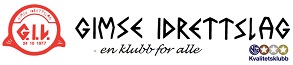 Norgeshus arena Priser for utleieVilkår for utleieAlle arrangementer er å ansees som private og det forventes at leietaker holder orden på huset og at utstyr blir satt tilbake som de var. Det skal ryddes, kostes og kastes søppel etter bruk. Gimse il har bestemt at det skal ikke leies ut til barnebursdager og at det ikke er lov med alkohol. Lagsvirksomhet i Gimse il er gratis. Avtalereglement for utleie av klubbhusetBooking skjer kun via mailadressen klubbhus@gimseil.no  Bookingen er ikke fullført før skriftlig tilbakemelding – og bookingen vil være førstemann til mølla prinsippet. Medlemmer i Gimse il kan forhåndsbooke året i forveien i perioden 1.aug-1.sept. Det er ikke tillatt med alkohol i klubbhuset – heller ikke under noen arrangementerDet vil ikke bli utleid til bursdager. Ved barnebursdager kan både Brekkåsen skole og Idrettsbarnehagen leies. Alt av utstyr er inkludert og det er satt en maks antall på 100 personer. Utstyr skal behandles pent og leietaker er økonomisk ansvarlig om noe blir ødelagt. Leietaker etter store arrangementer skal betale for vasking etterpå - men det skal ryddes, kostes og taes ut søppel før bygget forlates. Det henger opp rutiner på kjøkkenet hvor informasjon om oppvaskmaskinen står og hvor ting skal ligge. Disse rutinene skal følges. Leien betales til kontonr… Merk betalingen med navn og dato. Leien skal betales på forhånd, ved avlysning to uker før betales summen tilbake. Det er kun lov å booke huset ett år i forveien. Lås på dører vil ha kodelås, og man får tilsendt koden fra utleieansvarlig før utleie. Man kan forvente at det kan være arrangementer i klubben samtidlig. Ved kamper må evt kjøkkenet deles med Gimse il. Informasjon om LeietakerNavn: Adresse:Tlf: Epost: Utleie fra – til:Dato                                             Leietaker                                        Utleieansvarlig Gimse il___________                   _________________                           __________________________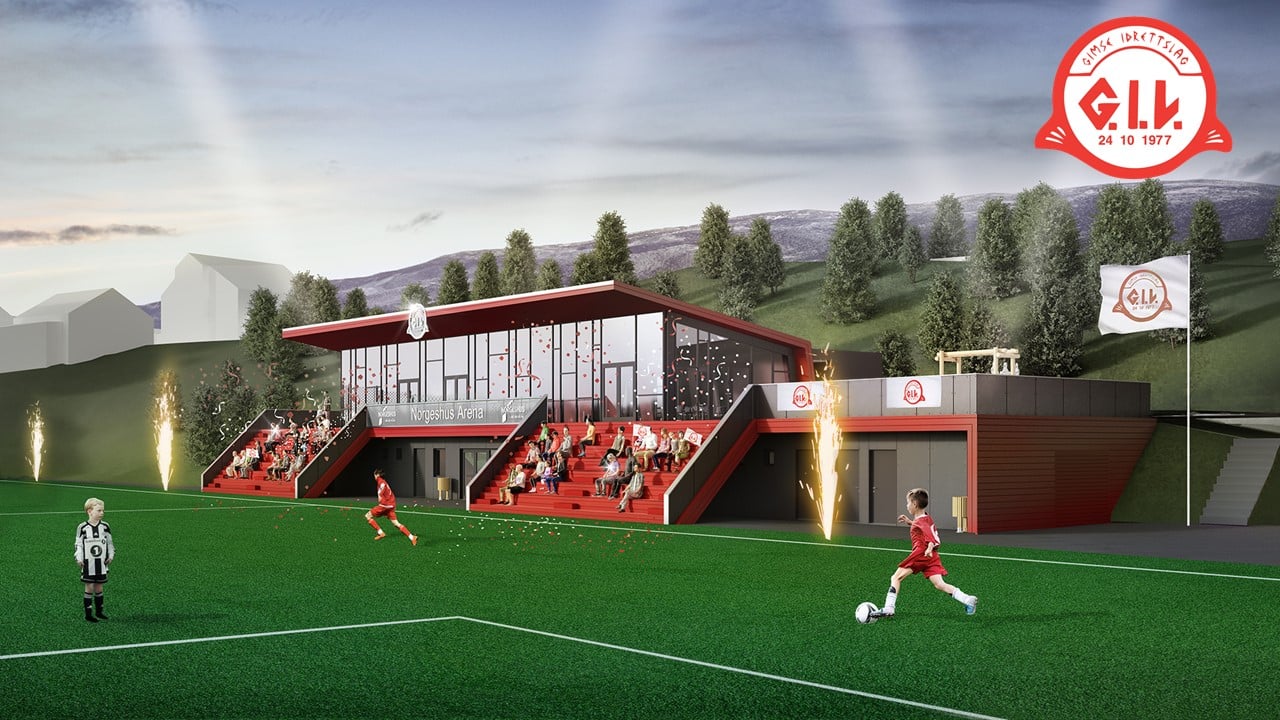 UtleieMedlem/ikke medlemArrangementer5000,- / 5500.-Møte/timesleie500,-Vasking etter arrangement